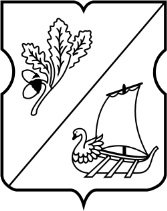 СОВЕТ ДЕПУТАТОВ муниципального округа Старое Крюково РЕШЕНИЕ19 января 2016 года № 01/02Об информации начальника ОМВД по районам Силино и Старое Крюково  о работе учреждения в 2015 году	Заслушав в соответствии с Приказом Министерства Внутренних Дел Российской Федерации от 30.08.2011 г. № 975 ежегодную информацию начальника отдела Министерства Внутренних Дел России (далее – ОМВД)  по районам Силино и Старое Крюково г. Москвы Городецкого А.Ю., Совет депутатов муниципального округа Старое Крюково решил:1.Принять информацию начальника ОМВД России по районам Силино и Старое Крюково г. Москвы о работе учреждения в 2015 году к сведению.2. Продолжить взаимодействие с ОМВД по районам Силино и Старое Крюково в рамках полномочий.3. Направить настоящее решение  начальнику УВД по Зеленоградскому АО ГУ МВД России по г. Москве, префектуру Зеленоградского административного округа города Москвы, управу района Старое Крюково города Москвы, прокуратуру Зеленоградского административного округа города Москвы. 4.Опубликовать настоящее решение в бюллетене  «Московский муниципальный вестник» и разместить на официальном сайте муниципального округа Старое Крюково.5. Контроль за выполнением настоящего решения возложить на главу муниципального округа  Старое Крюково Суздальцеву И.В.Глава муниципального округа Старое Крюково			                                 И. В.Суздальцева